Муниципальное бюджетное общеобразовательное учреждение« Полевобикшикская средняя общеобразовательная школа» Батыревского района Чувашской РеспубликиПоложение о школьной библиотекеМБОУ «Полевобикшикская средняя общеобразовательная школа»   Батыревского района Чувашской РеспубликиОбщие положенияНастоящее Положение разработано на основе Конституции Российской Федерации, Закона Российской Федерации «Об образовании» от 29.12.2012 г. № 273-ФЗ; Федерального закона от 29.12.2010 г. № 436-ФЗ «О защите детей от информации, причиняющей вред их здоровью и развитию»; Федерального закона от 25 07.2002г. № 114-ФЗ «О противодействии экстремистской деятельности»; Закона Российской Федерации «О библиотечном деле» от 29.12.1994г.» 78-ФЗ (ред. от 27.12.2009);«Примерного положения о библиотеке общеобразовательного учреждения» Министерства образования Российской Федерации от 23.03.2004г. № 14-51-70/13 и Приказа Федеральной службы по надзору в сфере образования и наук Российской Федерации от 14.08.2020 № 831, приказа Минкультуры России от 08.10.2012 № 1077 «Об утверждении Порядка учета документов, входящих в состав библиотечного фонда».Библиотека Муниципального   бюджетного   общеобразовательного   учреждения«Полевобикшикская СОШ» (далее - образовательное учреждение), участвует в учебно- воспитательном процессе в целях обеспечения права участников образовательного процесса на бесплатное пользование библиотечно-информационными ресурсами.Цели библиотеки общеобразовательного учреждения соотносятся с целями общеобразовательного учреждения: формирование общей культуры личности обучающихся на основе усвоения обязательного минимума содержания общеобразовательных программ, их адаптация к жизни в обществе, создание основы для осознанного выбора и последующего освоения профессиональных образовательных программ, воспитание гражданственности, трудолюбия, уважения к правам и свободам человека, любви к окружающей природе, Родине, семье, формирование здорового образа жизни.Библиотека руководствуется в своей деятельности федеральными законами, указами и распоряжениями Президента Российской Федерации, постановлениями и распоряжениями Правительства Российской Федерации и исполнительных органов субъекта Российской Федерации, решениями органа управления образованием, уставом общеобразовательного учреждения, данным положением.Деятельность библиотеки основывается на принципах демократии, гуманизма, общедоступности, приоритета общечеловеческих ценностей, гражданственности, свободного развития личности.Порядок пользования источниками информации, перечень основных услуг и условия их предоставления определяются данным Положением.Общеобразовательное учреждение несет ответственность за доступность и качество библиотечно-информационного обслуживания библиотеки.Организация обслуживания участников образовательного процесса производится в соответствии с правилами техники безопасности и противопожарными, санитарно- гигиеническими требованиями.Основные задачиОсновными задачами библиотеки являются:а) обеспечение участникам образовательного процесса — обучающимся, педагогическим работникам, родителям (иным законным представителям) обучающихся (далее — пользователям) — доступа к информации, знаниям, идеям, культурным ценностям посредством использования библиотечно-информационных ресурсов общеобразовательного учреждения на различных носителях: бумажном (книжный фонд, фонд периодических изданий); цифровом (CD-диски); коммуникативном (компьютерные сети) и иных носителях;б) воспитание культурного и гражданского самосознания, помощь в социализации обучающегося, развитии его творческого потенциала;в) формирование навыков независимого библиотечного пользователя: обучение поиску, отбору и критической оценке информации;г) совершенствование предоставляемых библиотекой услуг на основе внедрения новых информационных технологий и компьютеризации библиотечно-информационных процессов, формирование комфортной библиотечной среды;д) привлечение обучающихся к систематическому чтению учебной, художественной, научно-популярной литературы;е) содействие развитию познавательных интересов и способностей обучающихся; ж) обучение основам библиотечно-библиографической грамотности;з)содействие педагогическим работникам в подборе научно-методической литературы, информирование о новых поступлениях в библиотечный фонд;и) совершенствование предоставляемых библиотекой услуг на основе внедрения новых информационных технологий и компьютеризации библиотечно-информационных процессов, формирование комфортной библиотечной среды.Основные функции1. Для реализации основных задач библиотека:а) формирует фонд библиотечно-информационных ресурсов общеобразовательного учреждения:комплектует универсальный фонд учебными, художественными, научными, справочными, педагогическими и научно-популярными документами на традиционных и нетрадиционных носителях информации;пополняет фонд информационными ресурсами сети Интернет, базами и банками данных других учреждений и организаций;аккумулирует фонд документов, создаваемых в общеобразовательном учреждении (публикаций и работ педагогов общеобразовательного учреждения, лучших научных работ и рефератов обучающихся и др.);осуществляет размещение, организацию и сохранность документов; б) создает информационную продукцию:осуществляет аналитико-синтетическую переработку информации;организует и ведет справочно-библиографический аппарат: каталоги (алфавитный, систематический), картотеки (систематическую картотеку статей, тематические картотеки), электронный каталог, базы данных по профилю общеобразовательного учреждения;разрабатывает рекомендательные библиографические пособия (списки, обзоры, указатели и т.п.);обеспечивает информирование пользователей об информационной продукции;в) осуществляет дифференцированное библиотечно-информационное обслуживание обучающихся:предоставляет информационные ресурсы на различных носителях на основе изучения их интересов и информационных потребностей;создает условия для реализации самостоятельности в обучении, познавательной, творческой деятельности с опорой на коммуникацию; способствует развитию навыков самообучения (участие в сетевых олимпиадах, телекоммуникационных проектах в системе дистанционного обучения);организует обучение навыкам независимого библиотечного пользователя и потребителя информации, содействует интеграции комплекса знаний, умений и навыков работы с книгой и информацией;оказывает информационную поддержку в решении задач, возникающих в процессе их учебной, самообразовательной и досуговой деятельности;организует массовые мероприятия, ориентированные на развитие общей, и читательской культуры личности, содействует развитию критического мышления;содействует членам педагогического коллектива и администрации учреждения в организации образовательного процесса и досуга обучающихся (просмотр видеофильмов, CD- дисков, презентации развивающих компьютерных игр);руководит воспитательной работой с книгой в группах продленного дня;г) осуществляет дифференцированное библиотечно-информационное обслуживание педагогических работников:выявляет информационные потребности и удовлетворяет запросы, связанные с обучением, воспитанием и здоровьем детей;выявляет информационные потребности и удовлетворяет запросы в области педагогических инноваций и новых технологий;содействует профессиональной компетенции, повышению квалификации, проведению аттестации;создает банк педагогической информации как основы единой информационной службы общеобразовательного учреждения, осуществляет накопление, систематизацию информации по предметам, разделам и темам;организует доступ к банку педагогической информации на любых носителях; просмотр электронных версий педагогических изданий;осуществляет текущее информирование (дни информации, обзоры новых поступлений и публикаций), информирование руководства общеобразовательного учреждения по вопросам управления образовательным процессом;поддерживает деятельность педагогических работников в области создания информационных продуктов (документов, баз данных, Web-страниц и т.п.);способствует проведению занятий по формированию информационной культуры; является базой для проведения практических занятий по работе с информационными ресурсами;д) осуществляет дифференцированное библиотечно-информационное обслуживание родителей (иных законных представителей) обучающихся:удовлетворяет запросы пользователей и информирует о новых поступлениях в библиотеку;консультирует по вопросам организации семейного чтения, знакомит с информацией по воспитанию детей;консультирует по вопросам учебных изданий для обучающихся.Организация деятельности библиотекиСтруктура библиотеки, помимо традиционных отделов (абонемент, читальный зал), может включать отделы учебников, информационно-библиографической работы, фонд и специализированный зал работы с мультимедийными и сетевыми документами, множительную технику и др.Библиотечно-информационное обслуживание осуществляется на основе библиотечно-информационных ресурсов в соответствии с учебным и воспитательным планами общеобразовательного учреждения, программами, проектами и планом работы библиотеки.В соответствии с Федеральным законом от 25.07.2002 №114-ФЗ «О противодействии экстремистской деятельности» в целях защиты прав и свобод человека и гражданина в своей деятельности библиотека основывается на принципах приоритета мер, направленных, на предупреждение экстремистской деятельности: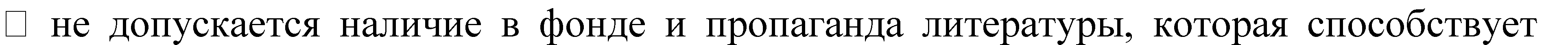 возникновению социальной, расовой, национальной и религиозной розни;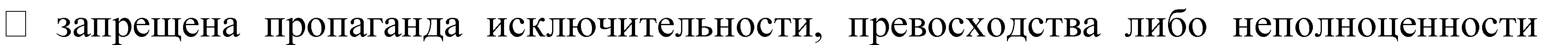 человека по признаку его социальной, расовой, национальной, религиозной или языковой принадлежности или отношения к религии;е которой нарушает права, свободу и законные интересы человека и гражданина в зависимости от его социальной, расовой, национальной, религиозной или языковой принадлежности и отношения к религии;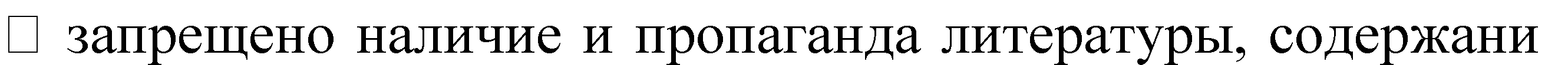 ой атрибутики или символики, сходных с нацистской атрибутикой или символикой до степени смешения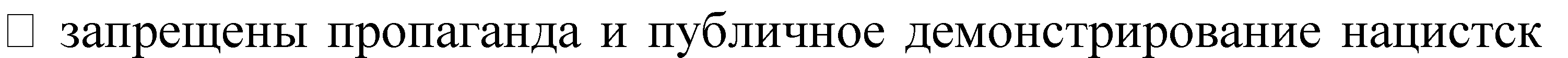 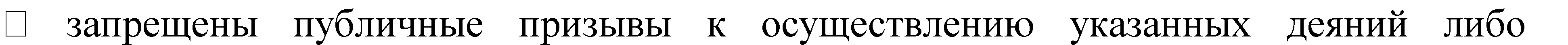 распространение заведомо экстремистских материалов;экстремистских материалов.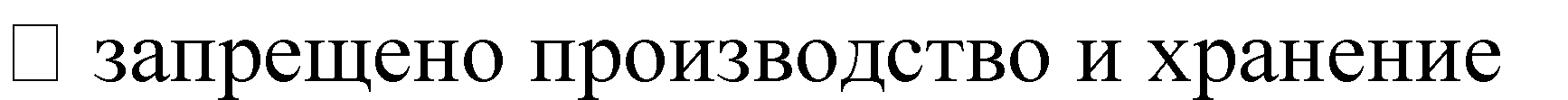 При пополнении основного библиотечного фонда необходимо соблюдать требования Федерального закона от 25.07.2002 № 114-ФЗ «О противодействии экстремистской деятельности». Документы, включенные в перечень экстремистских материалов, приобретать запрещено, при выявлении их в фонде – изымать из доступа. Производство, хранение, распространение экстремистских материалов является правонарушением и влечет за собой ответственность в соответствии с законодательством Российской Федерации.Библиотека нацелена на принятие профилактических мер, направленных на предупреждение экстремистской деятельности, в том числе на выявление и последующее устранение причин, условий, способствующих, осуществлению экстремистской деятельности.Массовые мероприятия библиотеки направлены на воспитание толерантности, демократии, гуманизма, приоритета общечеловеческих ценностей, гражданственности, патриотизма, свободного развития личности.Библиотека вправе предоставлять платные библиотечно-информационные услуги, перечень которых определяется уставом общеобразовательного учреждения.Спонсорская помощь, полученная библиотекой в виде целевых средств на комплектование фонда и закупку оборудования, не влечет за собой снижения нормативов и (или) абсолютных размеров финансирования из бюджета общеобразовательного учреждения. Денежные средства за сданную библиотекой макулатуру расходуются на улучшение материально-технической базы библиотеки, подписку профессиональных изданий, комплектование фонда документов.В целях обеспечения модернизации библиотеки в условиях информатизации образования и в пределах средств, выделяемых учредителем, общеобразовательное учреждение обеспечивает библиотеку:-информационных ресурсов;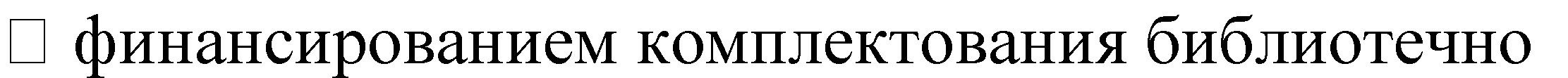 енными помещениями в соответствии со структурой библиотеки и нормативами по технике безопасности эксплуатации компьютеров и в соответствии с положениями СанПиН;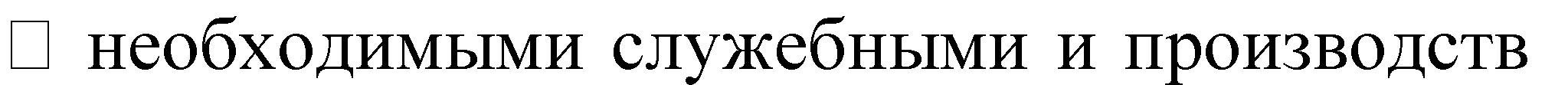 -вычислительной, телекоммуникационной и копировально- множительной техникой и необходимыми программными продуктами;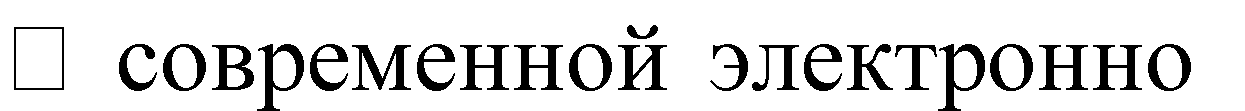 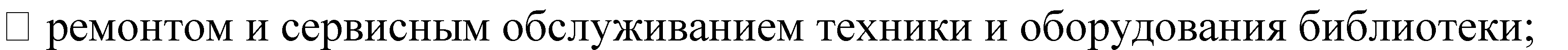 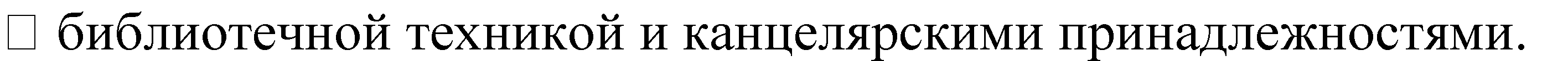 Общеобразовательное учреждение создает условия для сохранности аппаратуры, оборудования и имущества библиотеки.Ответственность за систематичность и качество комплектования основного фонда библиотеки, комплектование учебного фонда в соответствии с федеральными перечнями учебников и учебно-методических изданий, создание необходимых условий для деятельности библиотеки несет руководитель общеобразовательного учреждения в соответствии с уставом учреждения.Режим работы библиотеки определяется библиотекарем в соответствии с правилами внутреннего распорядка общеобразовательного учреждения. При определении режима работы библиотеки предусматривается выделение: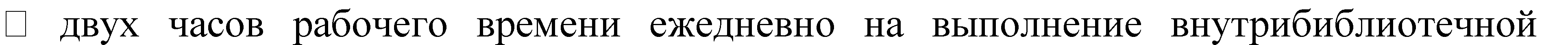 работы; производится;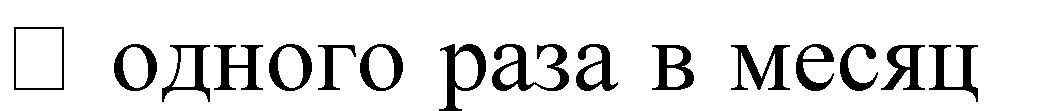 санитарного дня, в который обслуживание пользователей не— методического дня.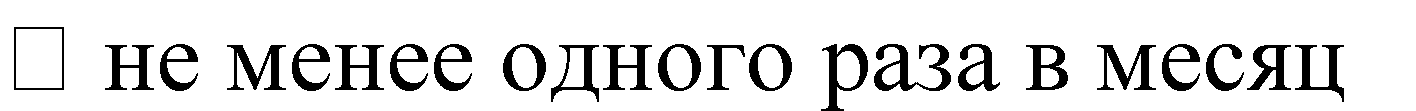 В целях обеспечения рационального использования информационных ресурсов в работе с детьми и юношеством библиотека общеобразовательного учреждения взаимодействует с централизованной библиотечной системой Батыревского района, библиотеками Министерства культуры Российской Федерации.Управление. ШтатыОбщее руководство деятельностью библиотеки осуществляет руководитель общеобразовательного учреждения.Руководство библиотекой осуществляет библиотекарь, который несет ответственность в пределах своей компетенции перед обществом и руководителем общеобразовательного учреждения, обучающимися, их родителями (иными законными представителями) за организацию и результаты деятельности библиотеки в соответствии с функциональными обязанностями, предусмотренными квалификационными требованиями, трудовым договором и уставом общеобразовательного учреждения.Библиотекарь назначается руководителем общеобразовательного учреждения, является членом педагогического коллектива и входит в состав педагогического совета общеобразовательного учреждения.Методическое сопровождение деятельности библиотеки обеспечивает специалист (методист) по учебным фондам и школьным библиотекам органа управления образованием.На работу в библиотеку принимаются лица, имеющие необходимую профессиональную подготовку, соответствующую требованиям квалификационной характеристики по должности и полученной специальности, подтвержденную документами об образовании и (или) квалификации.Работники библиотеки могут осуществлять педагогическую деятельность. Совмещение библиотечно-информационной и педагогической деятельности осуществляется работником библиотеки только на добровольной основе.Трудовые отношения работников библиотеки и общеобразовательного учреждения регулируются трудовым договором, условия которого не должны противоречить законодательству Российской Федерации о труде.Права и обязанности библиотеки1 . Работники библиотек имеют право:а) самостоятельно выбирать формы, средства и методы библиотечно-информационного обслуживания образовательного и воспитательного процессов в соответствии с целями и задачами, указанными в уставе общеобразовательного учреждения и положении о библиотеке общеобразовательного учреждения;б) проводить в установленном порядке факультативные занятия, уроки и кружки библиотечно-библиографических знаний и информационной культуры;в) определять источники комплектования информационных ресурсов;г) изымать и реализовывать документы из фондов в соответствии с инструкцией по учету библиотечного фонда;д) вносить предложения руководителю общеобразовательного учреждения по совершенствованию оплаты труда, в том числе надбавок, доплат и премирования работников библиотеки за дополнительную работу, не входящую в круг основных обязанностей работников библиотеки;е) участвовать в управлении общеобразовательным учреждением в порядке, определяемом уставом учреждения;ж) иметь ежегодный отпуск 28 календарных дней и дополнительный оплачиваемый отпуск в соответствии с коллективным договором между работниками и руководством общеобразовательного учреждения или иными локальными нормативными актами;з) быть представленными к различным формам поощрения, наградам и знакам отличия, предусмотренным для работников образования и культуры;и) участвовать в соответствии с законодательством Российской Федерации в работе библиотечных ассоциаций или союзов.2. Работники библиотеки обязаны:а) обеспечить пользователям возможность работы с информационными ресурсами библиотеки;б) информировать пользователей о видах предоставляемых библиотекой услуг; в) обеспечить научную организацию фондов и каталогов;г) формировать фонды в соответствии с утвержденными федеральными перечнями учебных изданий, образовательными программами общеобразовательного учреждения, интересами, потребностями и запросами всех категорий пользователей;д) совершенствовать информационно-библиографическое и библиотечное обслуживание пользователей;е) обеспечивать сохранность использования носителей информации, их систематизацию, размещение и хранение;ж) обеспечивать режим работы в соответствии с потребностями пользователей и работой общеобразовательного учреждения;з) отчитываться в установленном порядке перед руководителем общеобразовательного учреждения;и) повышать квалификацию;к) ежемесячно осуществлять сверку поступающей литературы с федеральным списком экстремистских материалов, размещенном на официальном сайте Минюста России: библиотекарь незамедлительно проводит сверку новых поступлений литературы, а сверку имеющейся литературы ежемесячно, факт сверки фиксируется Актом; о выявленных изданиях, включенных в «Федеральный список экстремистских материалов», незамедлительно информирует директора школы и изымает выявленные издания, списывает и утилизирует; при заказе и приобретении информационной продукции, литературы с целью пополнения библиотечного фонда главный библиотекарь производит еѐ сверку с «Федеральным списком экстремистских материалов».Комплектование библиотечного фонда изданиями, входящими в «Федеральный список экстремистских материалов» запрещено. Библиотекарь несет персональную ответственность за проведение сверки поступающей литературы «Федеральным спискомэкстремистских	материалов»	и	за	наличие	экстремистских	материалов	в	фонде библиотеки в соответствии с законодательством Российской Федерации.Права и обязанности пользователей библиотекиПользователи библиотеки имеют право:а) получать полную информацию о составе библиотечного фонда, информационных ресурсах и предоставляемых библиотекой услугах;б) пользоваться справочно-библиографическим аппаратом библиотеки;в) получать консультационную помощь в поиске и выборе источников информации;г) получать во временное пользование на абонементе и в читальном зале печатные издания, аудиовизуальные документы и другие источники информации;д) продлевать срок пользования изданиями;е) получать тематические, фактографические, уточняющие и библиографические справки на основе фонда библиотеки;ж) получать консультационную помощь в работе с информацией при пользовании электронным и иным оборудованием;з) участвовать в мероприятиях, проводимых библиотекой;и)	пользоваться	услугами,	предоставляемыми	библиотекой,	согласно	уставу общеобразовательного учреждения;Пользователи библиотеки обязаны:а) соблюдать правила пользования библиотекой;б) бережно относиться к произведениям печати (не вырывать, не загибать страниц, не делать в книгах подчеркиваний, пометок), иным документам на различных носителях, оборудованию, инвентарю;в) поддерживать порядок расстановки документов в открытом доступе библиотеки, расположения карточек в каталогах и картотеках;г) пользоваться ценными и справочными документами только в помещении библиотеки;д) убедиться при получении документов в отсутствии дефектов, а при обнаружении проинформировать об этом работника библиотеки. Ответственность за обнаруженные дефекты в сдаваемых документах несет последний пользователь;е) возвращать документы в библиотеку в установленные сроки;ж) заменять документы библиотеки в случае их утраты или порчи им равноценными, либо компенсировать ущерб. В случае причинения библиотеке имущественного вреда учащимися школы, т.е. лицами, не достигшими возраста совершеннолетия, обязанности по замене или компенсации причиненного ущерба в случае утраты книг или их порчи, возлагаются на родителей (законных представителей) обучающихся, если не докажут, что вред возник не по их вине. Несовершеннолетние в возрасте от четырнадцати до восемнадцати лет несут ответственность за причиненный вред самостоятельно;з) полностью рассчитаться с библиотекой по истечении срока обучения или работы в общеобразовательном учреждении.Порядок пользования библиотекой:а) запись обучающихся общеобразовательного учреждения в библиотеку производится по списочному составу класса в индивидуальном порядке, педагогических и иных работников общеобразовательного учреждения, родителей (иных законных представителей) обучающихся — по паспорту;б) перерегистрация пользователей библиотеки производится ежегодно;в) документом, подтверждающим право пользования библиотекой, является читательский формуляр;г) читательский формуляр фиксирует дату выдачи пользователю документов из фонда библиотеки и их возвращения в библиотеку.Порядок пользования абонементом:а) пользователи имеют право получить на дом из многотомных изданий не более двух документов одновременно;б) максимальные сроки пользования документами:учебники, учебные пособия — учебный год;научно-популярная, познавательная, художественная литература — 1 месяц;периодические издания, издания повышенного спроса — 15 дней;в) пользователи могут продлить срок пользования документами, если на них отсутствует спрос со стороны других пользователей.Порядок пользования читальным залом:а) документы, предназначенные для работы в читальном зале, на дом не выдаются;б) энциклопедии, справочники, редкие, ценные и имеющиеся в единственном экземпляре документы выдаются только для работы в читальном зале;Порядок работы с компьютером, расположенным в библиотеке:а) работа с компьютером участников образовательного процесса производится в присутствии сотрудника библиотеки;б) разрешается работа за одним персональным компьютером не более двух человек одновременно;в) пользователь имеет право работать со съемным носителем информации после предварительного тестирования его работником библиотеки;г) по всем вопросам поиска информации в Интернете пользователь должен обращаться к работнику библиотеки; запрещается обращение к ресурсам Интернета, предполагающим оплату;д) работа с компьютером производится согласно санитарно-гигиеническим требованиям.Утверждено приказом директора МБОУ «Полевобикшикская СОШ» Батыревского района Чувашской                                 Республики№ 52 от    26  июня  2022 г.